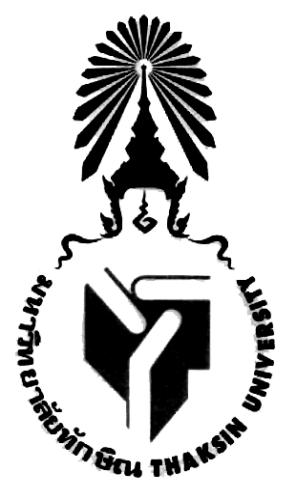 มคอ. 3 รายละเอียดของรายวิชาCourse Specificationรหัสวิชา  0332222	การพัฒนาหลักสูตรระดับปฐมวัย 3 (2-2-5)Curriculum development in Early Childhoodรายวิชานี้เป็นส่วนหนึ่งของหลักสูตร การศึกษาบัณฑิต  สาขาวิชา การศึกษาปฐมวัย หลักสูตร (ใหม่/ปรับปรุง) พ.ศ .2562คณะ...ศึกษาศาสตร์..มหาวิทยาลัยทักษิณรายละเอียดของรายวิชาหมวดที่  1  ข้อมูลทั่วไป0332222	การพัฒนาหลักสูตรระดับปฐมวัย						3(2-2-5)	Curriculum development in Early Childhood	ความหมาย ความสำคัญของหลักสูตรการศึกษาปฐมวัย แนวคิดพื้นฐานของหลักสูตรการศึกษาปฐมวัยของไทยและต่างประเทศ การพัฒนาหลักสูตรสถานศึกษาปฐมวัย รูปแบบนวัตกรรมการศึกษาปฐมวัย หลักการจัดประสบการณ์การเรียนรู้ รูปแบบการเขียนแผนการจัดประสบการณ์เรียนรู้สำหรับเด็กปฐมวัย การประเมินหลักสูตรการศึกษาปฐมวัย และฝึกปฏบิติออกแบบกาจัดประสบการณ์เรียนรู้สำหรับเด็กปฐมวัย 	Studying early childhood curriculum, curriculum development according to the concepts of early children management; institutional curriculum; innovation models in early childhood; techniques in experience organization and writing lesson planning in experiences for early childhood2.  หลักสูตรและประเภทของรายวิชาศึกษาทั่วไปวิชาเฉพาะวิชาพื้นฐานเฉพาะด้าน (ถ้ามี)วิชาเอก             วิชาเอกบังคับ วิชาเอกเลือกวิชาโท วิชาประสบการเชิงปฏิบัติ (ถ้ามี)3.  อาจารย์ผู้รับผิดชอบรายวิชาและอาจารย์ผู้สอนอาจารย์ดร.อภิรัตน์ดา ทองแกมแก้ว  4.  ภาคการศึกษา/ ชั้นปีที่เรียน5.  สถานที่เรียนมหาวิทยาลัยทักษิณ6.  วันที่จัดทำหรือปรับปรุงรายละเอียดของรายวิชาครั้งล่าสุดมีนาคม 2565หมวดที่  2  จุดมุ่งหมายและวัตถุประสงค์1.  จุดมุ่งหมายของรายวิชา เพื่อให้ผู้เรียนเกิดการเรียนรู้/มีความสามารถ/สมรรถนะที่ต้องการด้านต่าง ๆ 		1.1 ความรู้ เกี่ยวกับพัฒนาการด้านหลักสูตรและการนำหลักสูตรไปใช้ 		1.2 มีทักษะการออกแบบและส่งเสริม การประเมินผลพัฒนาการที่เกี่ยวข้อง2.  วัตถุประสงค์ของรายวิชาพัฒนารายวิชาให้สอดคล้องตาม มคอ,1 ที่ให้ความสำคัญกับการพัฒนาเด็กปฐมวัยทุกด้าน หมวดที่  3  ลักษณะการดำเนินการ1. จำนวนชั่วโมงที่ใช้ต่อภาคการศึกษา2. จำนวนชั่วโมงต่อสัปดาห์ที่ และช่องทางในการให้คำปรึกษาแนะนำทางวิชาการแก่นิสิตเป็นรายบุคคล1 ชั่วโมง / สัปดาห์/คน   ให้คำปรึกษาที่ตึกปฏิบัติการวิชาชีพ คณะศึกษาศาสตร์ สาขาวิชาหลักสูตรและการสอน ชั้น 4   และ application line 3. การพัฒนาผลการเรียนของผู้เรียน	แผนที่การกระจายความรับผิดชอบ หมวดที่  5  แผนการสอนและการประเมินผลแผนการสอน6. แผนการประเมินผลการเรียนรู้หมวดที่ 6 ทรัพยากรประกอบการเรียนการสอนหมวดที่  7  การประเมินและปรับปรุงการดำเนินการของรายวิชา1.  กลยุทธ์การประเมินประสิทธิผลของรายวิชาโดยผู้เรียนประเมินผลการสอนตามแผนการเรียนการสอนที่กำหนดร่วมกันกับผู้เรียนสอบถามความคิดเห็นจากผู้เรียนในสัปดาห์สุดท้ายให้ผู้เรียนเขียนแสดงความคิดเห็นการสอนในสัปดาห์สุดท้าย2.  กลยุทธ์การประเมินการสอน- ใช้การประเมินผลการสอน ซึ่งเป็นแบบประเมินผลการสอนของมหาวิทยาลัย ที่กำหนดให้มีการประเมินการสอนของอาจารย์ผู้สอน โดยผู้เรียน - จัดประชุมระดมความคิดเห็นจากคณาจารย์ผู้สอน3.  การปรับปรุงการสอน   	3.1  นำผลการประเมินมาใช้ในการปรับปรุงการสอน           3.2  ค้นคว้าข้อมูลความรู้ใหม่ๆนำมาใช้ในการสอน          3.3  กลุ่มคณาจารย์จัดอภิปราย/สัมมนาเพื่อพัฒนารายวิชาให้มีสาระวิชาและการสอนให้เหมาะสมและน่าสนใจ4.  การทวนสอบมาตรฐานผลสัมฤทธิ์ของผู้เรียนในรายวิชาประชุมคณาจารย์ผู้สอนรายวิชานี้กับผู้เรียนแต่ละกลุ่ม เพื่อสุ่มตรวจผลงานและเปรียบเทียบคะแนน5.  การดำเนินการทบทวนและการวางแผนปรับปรุงประสิทธิผลของรายวิชานำผลที่ได้จากการสอบถามความคิดเห็น คะแนนสอบ การทวนสอบ นำมาสรุปผลและพัฒนารายวิชาก่อนการสอนในภาคการศึกษาหน้า   บรรยายสอนเสริมการฝึกปฏิบัติ/การฝึกงานภาคสนามการศึกษาด้วยตนเอง30 ชั่วโมง/ภาคการศึกษา30 ชั่วโมง/ภาคการศึกษา45 ชั่วโมง/ภาคการศึกษารายวิชา1. คุณธรรม จริยธรรม1. คุณธรรม จริยธรรม1. คุณธรรม จริยธรรม1. คุณธรรม จริยธรรม2. ความรู้ 2. ความรู้ 2. ความรู้ 2. ความรู้ 3. ทักษะทางปัญญา 3. ทักษะทางปัญญา 3. ทักษะทางปัญญา 3. ทักษะทางปัญญา 4. ทักษะความสัมพันธ์ระหว่างบุคคลและความรับผิดชอบ4. ทักษะความสัมพันธ์ระหว่างบุคคลและความรับผิดชอบ4. ทักษะความสัมพันธ์ระหว่างบุคคลและความรับผิดชอบ4. ทักษะความสัมพันธ์ระหว่างบุคคลและความรับผิดชอบ4. ทักษะความสัมพันธ์ระหว่างบุคคลและความรับผิดชอบ5. ทักษะการวิเคราะห์ฯ 5. ทักษะการวิเคราะห์ฯ 5. ทักษะการวิเคราะห์ฯ 6.ทักษะ การจัด  การเรียนรู้ 6.ทักษะ การจัด  การเรียนรู้ 6.ทักษะ การจัด  การเรียนรู้ รายวิชา1.11.21.31.42.12.22.32.43.13.23.33.44.14.24.34.44.55.15.25.36.16.26.30332222	ผลการเรียนรู้ผลการเรียนรู้วิธีการสอนวิธีการประเมินผล1. ด้านคุณธรรม จริยธรรม1. ด้านคุณธรรม จริยธรรม1.1	เอาใจใส่ ยอมรับความแตกต่าง1. การมอบหมายงานให้นิสิตทำงานเดี่ยวและงานกลุ่ม เพื่อนิสิตจะได้เรียนรู้การวางแผนการทำงาน  การแลกเปลี่ยนความคิดเห็น  มีการค้นคว้าข้อมูล และมีความสามัคคี  2. สอดแทรกเรื่องราวต่างๆ เกี่ยวกับการมีจริยธรรม จิตสาธารณ การมีส่วนร่วมต่อสังคม การช่วยเหลือสังคม การมีสัมมาคารวะ เพื่อปลูกฝังให้นิสิตมีความรับผิดชอบ  และมีน้ำใจช่วยเหลือผู้อื่นประเมินจากการเปลี่ยนแปลงพฤติกรรมในการมีส่วนร่วมในการทำงานกลุ่ม  การตรงต่อเวลาในการเข้าชั้นเรียน และส่งงานตามที่ได้รับมอบหมายรวมทั้งสังเกต ลักษณะการพูดจา1.2	ประพฤติตนในศีลธรรม1. การมอบหมายงานให้นิสิตทำงานเดี่ยวและงานกลุ่ม เพื่อนิสิตจะได้เรียนรู้การวางแผนการทำงาน  การแลกเปลี่ยนความคิดเห็น  มีการค้นคว้าข้อมูล และมีความสามัคคี  2. สอดแทรกเรื่องราวต่างๆ เกี่ยวกับการมีจริยธรรม จิตสาธารณ การมีส่วนร่วมต่อสังคม การช่วยเหลือสังคม การมีสัมมาคารวะ เพื่อปลูกฝังให้นิสิตมีความรับผิดชอบ  และมีน้ำใจช่วยเหลือผู้อื่นประเมินจากการเปลี่ยนแปลงพฤติกรรมในการมีส่วนร่วมในการทำงานกลุ่ม  การตรงต่อเวลาในการเข้าชั้นเรียน และส่งงานตามที่ได้รับมอบหมายรวมทั้งสังเกต ลักษณะการพูดจา2.1	มุ่งมั่น ทุ่มเท1. การมอบหมายงานให้นิสิตทำงานเดี่ยวและงานกลุ่ม เพื่อนิสิตจะได้เรียนรู้การวางแผนการทำงาน  การแลกเปลี่ยนความคิดเห็น  มีการค้นคว้าข้อมูล และมีความสามัคคี  2. สอดแทรกเรื่องราวต่างๆ เกี่ยวกับการมีจริยธรรม จิตสาธารณ การมีส่วนร่วมต่อสังคม การช่วยเหลือสังคม การมีสัมมาคารวะ เพื่อปลูกฝังให้นิสิตมีความรับผิดชอบ  และมีน้ำใจช่วยเหลือผู้อื่นประเมินจากการเปลี่ยนแปลงพฤติกรรมในการมีส่วนร่วมในการทำงานกลุ่ม  การตรงต่อเวลาในการเข้าชั้นเรียน และส่งงานตามที่ได้รับมอบหมายรวมทั้งสังเกต ลักษณะการพูดจา2.2	ประยุกต์แนวคิดเศรษฐกิจพอเพียงฯ1. การมอบหมายงานให้นิสิตทำงานเดี่ยวและงานกลุ่ม เพื่อนิสิตจะได้เรียนรู้การวางแผนการทำงาน  การแลกเปลี่ยนความคิดเห็น  มีการค้นคว้าข้อมูล และมีความสามัคคี  2. สอดแทรกเรื่องราวต่างๆ เกี่ยวกับการมีจริยธรรม จิตสาธารณ การมีส่วนร่วมต่อสังคม การช่วยเหลือสังคม การมีสัมมาคารวะ เพื่อปลูกฝังให้นิสิตมีความรับผิดชอบ  และมีน้ำใจช่วยเหลือผู้อื่นประเมินจากการเปลี่ยนแปลงพฤติกรรมในการมีส่วนร่วมในการทำงานกลุ่ม  การตรงต่อเวลาในการเข้าชั้นเรียน และส่งงานตามที่ได้รับมอบหมายรวมทั้งสังเกต ลักษณะการพูดจา2. ด้านความรู้2. ด้านความรู้3.1	วิเคราะห์ความรู้ตามศาสตร์วิเคราะห์หลักสูตร องค์ประกอบของหลักสูตรและความสอดคล้องของสภาพสังคมต่อหลักสูตรปฐมวัย ตรวจชิ้นงานการวิเคราะห์3.2	ออกแบบหลักสูตรฯวิเคราะห์หลักสูตร องค์ประกอบของหลักสูตรและความสอดคล้องของสภาพสังคมต่อหลักสูตรปฐมวัย ตรวจชิ้นงานการวิเคราะห์3.3	พัฒนาทักษะในศตวรรษที่ 21วิเคราะห์หลักสูตร องค์ประกอบของหลักสูตรและความสอดคล้องของสภาพสังคมต่อหลักสูตรปฐมวัย ตรวจชิ้นงานการวิเคราะห์3. ด้านทักษะทางปัญญา3. ด้านทักษะทางปัญญา4.1	มีวินัย รับผิดชอบทำงานเป็นกลุ่ม มีกระบวนการและวางแผนการทำงานอย่างเป็นระบบสังเกตและประเมินจากกระบวนการทำงานกลุ่ม 4.2	วิเคราะห์ วิพากษ์ สร้างสรรค์ทำงานเป็นกลุ่ม มีกระบวนการและวางแผนการทำงานอย่างเป็นระบบสังเกตและประเมินจากกระบวนการทำงานกลุ่ม 4.3	วิเคราะห์เชิงตัวเลขทำงานเป็นกลุ่ม มีกระบวนการและวางแผนการทำงานอย่างเป็นระบบสังเกตและประเมินจากกระบวนการทำงานกลุ่ม 5.1	ประเมิน ประกันคุณภาพทำงานเป็นกลุ่ม มีกระบวนการและวางแผนการทำงานอย่างเป็นระบบสังเกตและประเมินจากกระบวนการทำงานกลุ่ม 5.2 สร้างเครื่องมือสอดคล้องตามศาสตร์5.3 ใช้วิจัยเป็นฐาน ศึกษาจากงานวิจัยเพื่อนำข้อมูลมาวิเคราะห์โดยใช้ผังกราฟิค4. ทักษะความสัมพันธ์ระหว่างบุคคลและความรับผิดชอบ4. ทักษะความสัมพันธ์ระหว่างบุคคลและความรับผิดชอบ6.1	PLCมีการแลกเปลี่ยนเรียนรู้และนำความรู้มาสู่การเชื่อมโยงในห้องเรียน 6.2	การทำงานร่วมกันทุกฝ่ายมีการแลกเปลี่ยนเรียนรู้และนำความรู้มาสู่การเชื่อมโยงในห้องเรียน 6.3	บูรณาการความรู้ทุกส่วนมีการแลกเปลี่ยนเรียนรู้และนำความรู้มาสู่การเชื่อมโยงในห้องเรียน 7.1	สร้างสัมพันธ์เชิงบวกมีการแลกเปลี่ยนเรียนรู้และนำความรู้มาสู่การเชื่อมโยงในห้องเรียน 7.2รับผิดชอบต่อสังคมมีการแลกเปลี่ยนเรียนรู้และนำความรู้มาสู่การเชื่อมโยงในห้องเรียน 5. ด้านทักษะการวิเคราะห์เชิงตัวเลข การสื่อสาร และการใช้เทคโนโลยีสารสนเทศ5. ด้านทักษะการวิเคราะห์เชิงตัวเลข การสื่อสาร และการใช้เทคโนโลยีสารสนเทศ8.1	ใช้ภาษาเหมาะสมมีการนำเสนอโดยใช้ภาษาได้เหมาะสม8.2 รู้เท่าทันการเปลี่ยนแปลงมีการนำเสนอโดยใช้ภาษาได้เหมาะสม8.3ใช้เทคโนโลยีได้เหมาะสมมีการนำเสนอโดยใช้ภาษาได้เหมาะสม6. การจัดการเรียนรู้และบูรณาการอัตลักษณ์6. การจัดการเรียนรู้และบูรณาการอัตลักษณ์9.1.	นำความรู้สู่การมีส่วนร่วม9.2 มีความรู้ด้านการจัดการเรียนรู้9.3 มีจิตสาธารณะ มีความเป็นครูปฐมวัย10.1 ทำงานในหน้าที่ครู10.2 แก้ปัญหาเด็กได้จริง11.1 ออกแบบแผนได้เหมาะสม11.2 จัดการเรียนรู้ในสถานศึกษา12.1 วางแผนด้วยวิธีทางปฐมวัย12.2 วางแผนร่วมกับครูและชุมชน12.3นำความรู้วิจัยไปต่อยอด12.4 สะท้อนความรู้อย่างเป็นรูปธรรมสัปดาห์ที่หัวข้อ/รายละเอียดจำนวนชั่วโมงจำนวนชั่วโมงกิจกรรมการเรียน การสอน สื่อที่ใช้ผู้สอนสัปดาห์ที่หัวข้อ/รายละเอียดบรรยายปฏิบัติกิจกรรมการเรียน การสอน สื่อที่ใช้ผู้สอน1หลักสูตรการศึกษาปฐมวัย-ความรู้ทั่วไป ความหมาย ความสำคัญฯ44เอกสารประกอบการสอน, บทความ อ.ดร.อภิรัตน์ดา 2หลักสูตรการศึกษาปฐมวัย-ความรู้ทั่วไป ความหมาย ความสำคัญฯ44อ.ดร.อภิรัตน์ดา 3แนวคิดพื้นฐานของหลักสูตรการศึกษาปฐมวัยของไทยและต่างประเทศ66เอกสารประกอบการสอน, บทความอ.ดร.อภิรัตน์ดา 4แนวคิดพื้นฐานของหลักสูตรการศึกษาปฐมวัยของไทยและต่างประเทศ66เอกสารประกอบการสอน, บทความอ.ดร.อภิรัตน์ดา 5แนวคิดพื้นฐานของหลักสูตรการศึกษาปฐมวัยของไทยและต่างประเทศ66เอกสารประกอบการสอน, บทความอ.ดร.อภิรัตน์ดา 6การพัฒนาหลักสูตรสถานศึกษาปฐมวัย รูปแบบนวัตกรรมการศึกษาปฐมวัย66เอกสารประกอบการสอน วีดีโอและงานวิจัยที่เกี่ยวข้องอ.ดร.อภิรัตน์ดา 7การพัฒนาหลักสูตรสถานศึกษาปฐมวัย รูปแบบนวัตกรรมการศึกษาปฐมวัย66เอกสารประกอบการสอน วีดีโอและงานวิจัยที่เกี่ยวข้องอ.ดร.อภิรัตน์ดา 8การพัฒนาหลักสูตรสถานศึกษาปฐมวัย รูปแบบนวัตกรรมการศึกษาปฐมวัย66เอกสารประกอบการสอน วีดีโอและงานวิจัยที่เกี่ยวข้องอ.ดร.อภิรัตน์ดา 9สอบกลางภาคสอบกลางภาคสอบกลางภาคสอบกลางภาคสอบกลางภาค10การจัดประสบการณ์การเรียนรู้44เอกสารประกอบการสอน วีดีโอและงานวิจัยที่เกี่ยวข้องอ.ดร.อภิรัตน์ดา11การจัดประสบการณ์การเรียนรู้44เอกสารประกอบการสอน วีดีโอและงานวิจัยที่เกี่ยวข้องอ.ดร.อภิรัตน์ดา12รูปแบบการเขียนแผนการจัดประสบการณ์เรียนรู้สำหรับเด็กปฐมวัย4เอกสารประกอบการสอน วีดีโอและงานวิจัยที่เกี่ยวข้องอ.ดร.อภิรัตน์ดา13รูปแบบการเขียนแผนการจัดประสบการณ์เรียนรู้สำหรับเด็กปฐมวัย4เอกสารประกอบการสอน วีดีโอและงานวิจัยที่เกี่ยวข้องอ.ดร.อภิรัตน์ดา14การประเมินหลักสูตรการศึกษาปฐมวัย 22เอกสารประกอบการสอน วีดีโอและงานวิจัยที่เกี่ยวข้องอ.ดร.อภิรัตน์ดา15หลักการออกแบบและฝึกปฏบิติออกแบบกาจัดประสบการณ์เรียนรู้สำหรับเด็กปฐมวัย44เอกสารประกอบการสอน วีดีโอและงานวิจัยที่เกี่ยวข้องอ.ดร.อภิรัตน์ดา16หลักการออกแบบและฝึกปฏบิติออกแบบกาจัดประสบการณ์เรียนรู้สำหรับเด็กปฐมวัย44เอกสารประกอบการสอน วีดีโอและงานวิจัยที่เกี่ยวข้องอ.ดร.อภิรัตน์ดา17สอบปลายภาคสอบปลายภาคสอบปลายภาคสอบปลายภาคสอบปลายภาค18สอบปลายภาคสอบปลายภาคสอบปลายภาคสอบปลายภาคสอบปลายภาครวมรวม3030ลำดับการประเมินลักษณะการประเมิน (เช่น สอบ รายงาน โครงงาน ฯลฯ)สัปดาห์ที่ประเมินสัดส่วนของคะแนนที่ประเมินหมายเหตุ1พฤติกรรมการเรียนและความรับผิดชอบเข้าเรียนทุกสัปดาห์1-15102ค้นคว้า การวิเคราะห์เขียนรายงานของผู้เรียน การนำเสนองานหน้าชั้นเรียน รูปแบบการให้ศึกษาสำหรับผู้ปกครอง3-13103การทำจดหมายข่าว 5 วัน และ 1 เดือน104การทำสารนิทัศน์105การทำคลิปวีดีโอ ให้ความรู้กับผู้ปกครอง ผ่านสื่อออนไลน์ 103ฝึกปฏิบัติการทำโครงการส่งเสริมให้ความรู้ผู้ปกครอง 15-16204ทดสอบข้อสอบจาก อ.ประจำวิชา1830รวมรวม100